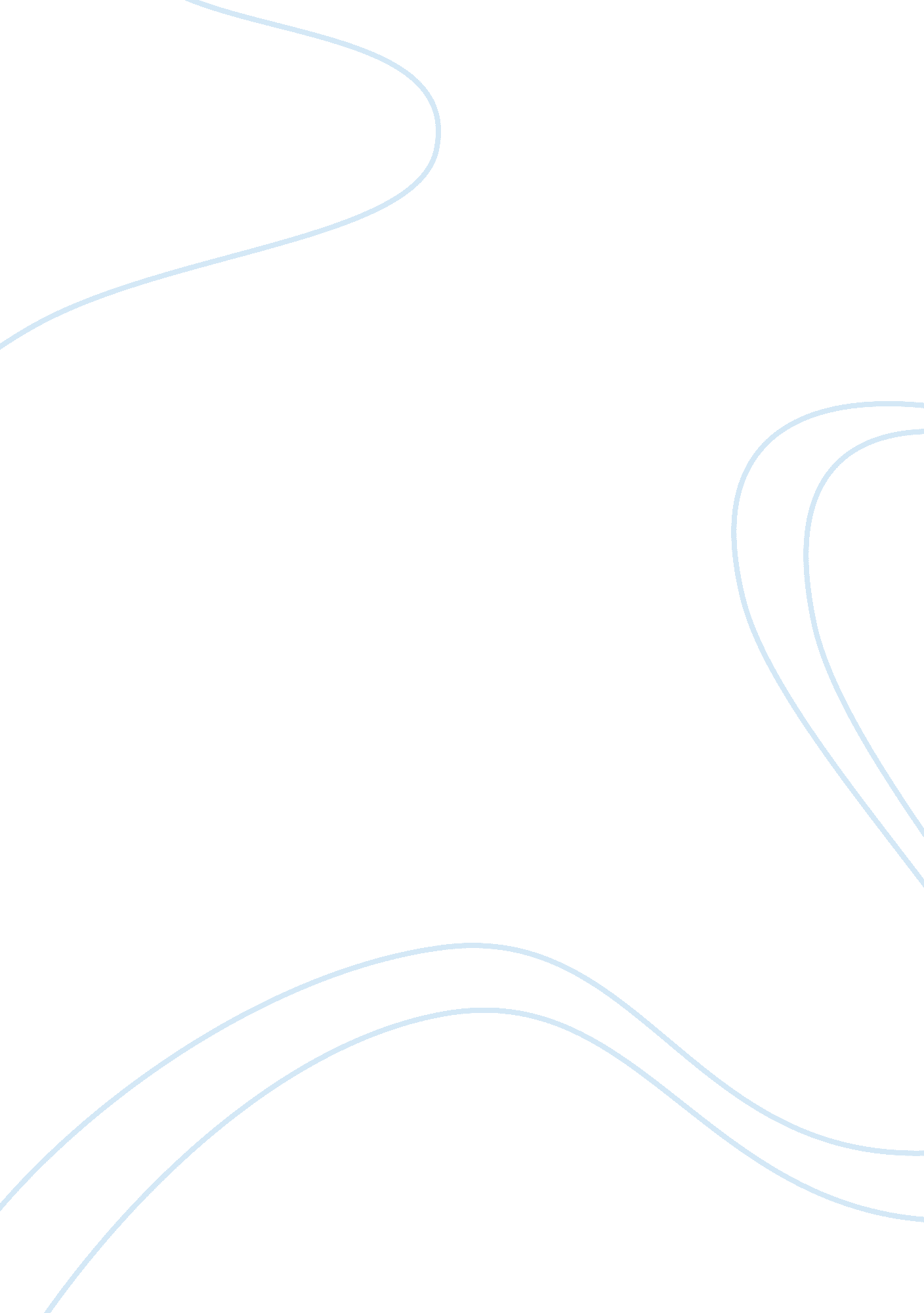 Technology and its effects to our thinking essayBusiness, Employee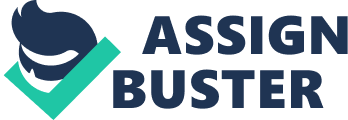 It is indeed a fact that the ever growing technology has influenced our way of thinking in one way or another i. e. in respect to how we carry our daily activities and also how we behave and think (Bill). Unfortunately just a small number of people even know how technology has affected our lives. But when one looks at this concept of technology and its effects it is clear that there are effects on our brains in terms of how we reason. Our brains are structured in a way that they have the ability to acclimatize with changes in respect to how we obtain information and then how we are able to process that information (Bill). For instance there are people who lived even before the advent of the current technology . Their brains were used to reading volumes of books and articles and books but there is a possibility that those people can be to turned into internet users and learn how to read articles and immediately forget what they read. 
The brains love gaining knowledge of new information thus of those people will get used to receiving new ideas on a regular basis, the possibility is that they will forget how to amalgamate that information and also make stick in their minds (Bill). Nowadays everything can be found online and can be found faster and efficiently without much struggle. That now makes us more linked to each other unlike before. This is what has made readers to knowingly or unknowingly get the information they require and proceed on other matters. 
The invention of smart phones and also tablets, readers nowadays just require a small bit of information so as to get the main point. Thus they just need for commitment is not required looking for information. Our brains get accustomed to this type of content as we tend to develop a liking for receiving information in such a manner (Bill). This is the case when we see long pieces of information which we are required to read which then makes our brains to power browse so as to receive information in the manner they are used to . i. e., in form of bullet-pointed pieces of information. One part of our brains that is regularly affected with these new developments is called dorsolateral pro frontal cortex which is in charge of the short term memory issues of the brain (Bill). 
This is the part of the brain where information is usually received and the moment we start this section of the brain, they will go on to search for and also react to stimuli. When we overwork our short term section our brains then very small levels of energy are left which would be used to for storage of information on a long term basis (Bill). This negatively affects our understanding capability thus making our learning superficial. The advent of technology has also given us an opportunity to remain connected to each other. This was not the case a few decades ago whereby communication between people took a few weeks before a person could reply to an e-mail but internet has solved all these issues and connection is much faster and efficient While most people are of the opinion that this is a good thing there are other issues that have come in our lives as a result of these development. (Gary). 
Nowadays many executives as well as employees in almost all levels are struggling with the inability to switch off their mind from work. All employees are expected to be on during office time but they are now required to be ‘ on’ even after office hours. The ability to send emails and also make power point presentation when one is awake has made people get in the tendency of not switching off their minds from work even when they are at home, in the bed and also in their cars (Gary). The ever increasing connectivity has diminished our abilities at work and this negatively affected what we are able to produce in our various fields even with the need to be flourishing employees. Despite technology enhancing our ability to be fast in what we do the quality of work we do is poor. 
In deed technology has affected out lives in respect to thinking both in a positive and also a negative way. There is nothing we can do stop technology from advancing and getting incorporated in our lives. However we must stay cognizant of its impacts on how we approach issues and also our response to stimuli (Gary). The current boom of technology has not only changed our way of living and communicating but also affected the functioning of the brain. Exposure to computer, phones and also search engines has greatly contributed to this trend. We should not allow technology to do away with the aspects that make us human beings even though technology is efficient and effective. (Gary). Work cited Bill Mullin. How Technology has changed the way we think. January 9, 2012. Retrieved from http://billmullins. wordpress. com/2012/01/09/how-technology-has-changed-the-way-we-think-2/ 
Gary Small. How technology affected the way we think. October 8, 2008. Retrieved From http://www. scientificamerican. com/article. cfm? id= your-ibrain 